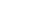  IN RIFERIMENTO AL REGOLAMENTO  ALLACCI  IDRICI  DA CANTIERE DEL COMUNE DI PIEVE TORINA presenta richiesta di PREVENTIVAZIONE e di ATTIVAZIONE per la fornitura idrica ad uso temporaneo di cantiere nel Comune di  PIEVE TORINA   in Via/Fraz. __________________n.  _____, PRESSO L’IMMOBILE  distinto al catasto urbano al foglio n._______mappale/i______________    COMPOSTO  DA N.__________ UNITA’ IMMOBILIARIData		Il Dichiarante  	(Timbro e firma del legale rappresentante di società o ente) 	REGOLARITA' EDILE DELL'IMMOBILE DA SERVIRE	 DICHIARAZIONE SOSTITUTIVA DI CERTIFICAZIONE E ATTO NOTORIO ai sensi degli articoli 46 e 47 D.P.R. 28/12/2000 n. 445Letto, confermato e sottoscrittoData		Il Dichiarante  	(Timbro e firma del legale rappresentante di società o Ditta)                       	N.B. VA ALLEGATO DOCUMENTO DI IDENTITA' IN CORSO DI VALIDITA'L'Amministrazione ha l'obbligo ai sensi della vigente normativa di verificare la veridicità dei dati contenuti nella dichiarazione e di denunciare all'autorità giudiziaria coloro che dichiarano il falso. Attenzione: Il Codice Penale prevede la reclusione fino a 2 anni per la falsa attestazione (art. 483) e fino a 3 anni per la dichiarazione mendace (art. 495).  Comune    di Pieve Torina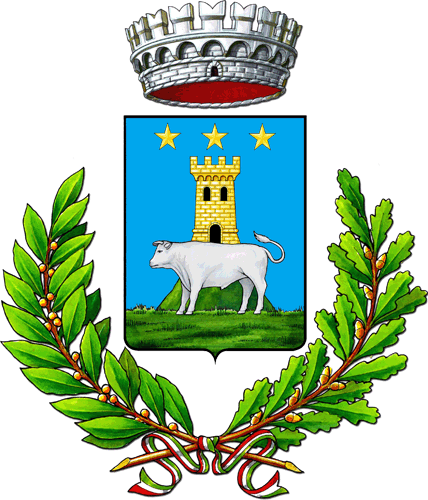             AL SUAP del   Comune di Pieve Torina  Comune    di Pieve Torina  Comune    di Pieve Torina  Comune    di Pieve TorinaRICHIESTA SINGOLAsuap@pec.comune.pievetorina.mc.it  Comune    di Pieve TorinaPER UTENZA AD USO CANTIERE E/O TEMPORANEORICHIESTA PREVENTIVO N. 	DEL  	/RICHIESTA ALLACCIAMENTO N.  	DEL   	RICHIESTA PREVENTIVO N. 	DEL  	/RICHIESTA ALLACCIAMENTO N.  	DEL   	RICHIESTA PREVENTIVO N. 	DEL  	/RICHIESTA ALLACCIAMENTO N.  	DEL   	PERSONA FISICAcognome e nomenato aComune di residenzaPecIndirizzo diresidenza(viaecodice fiscale/p.ivail	Telefononumero civico)MailCapPERSONA GIURIDICAragione socialerappresentante legale (cognome e nome)Indirizzo di residenza (comune, via e numero civico)Peccodice fiscale/p. ivaTelefonosede legale (comune, via e numero civico)Mailcodice fiscale/p. ivaTelefonosede legale (comune, via e numero civico)Mailcodice fiscale/p. ivaTelefonosede legale (comune, via e numero civico)Mailcodice fiscale/p. ivaTelefonosede legale (comune, via e numero civico)Mailcodice fiscale/p. ivaTelefonosede legale (comune, via e numero civico)Mailcodice fiscale/p. ivaTelefonosede legale (comune, via e numero civico)Mailcodice fiscale/p. ivaTelefonosede legale (comune, via e numero civico)Mail